Муниципальное бюджетноеобщеобразовательное учреждение«Кингисеппская средняяобщеобразовательная школа № 4»(МБОУ «КСОШ № 4»)ПРИКАЗ01.03.2022 г.                                        г. Кингисепп                                     №   76Об утверждении Порядка проведения всероссийских проверочных работ в МБОУ «Кингисеппская СОШ № 4» в 2022 году.В соответствии с распоряжением комитета общего и профессионального образования Ленинградской области от 21 февраля 2022 года № 340-р «Об утверждении Регламента проведения Всероссийских проверочных работ в Ленинградской области в 2022 году», в целях обеспечения объективности проведения Всероссийских проверочных работ в 2022 году, на основании приказа комитета по образованию администрации МО «Кингисеппский муниципальный район» № 105 от 24.02.2022 года «Об утверждении Регламента  проведения Всероссийских проверочных работ в общеобразовательных учреждениях МО «Кингисеппский муниципальный район» в 2022 году»ПРИКАЗЫВАЮ:Утвердить Порядок (Регламент) проведения Всероссийских проверочных работ в общеобразовательном учреждении МБОУ «Кингисеппская средняя общеобразовательная школа № 4» в 2022 году (приложение №1).  Руководствоваться настоящим приказом в работе по организации и проведению Всероссийских проверочных работ в 2022 году.Контроль за исполнением приказа возложить на заместителей директора по УВР Васючкову Л.Г., Комарову Н.Е.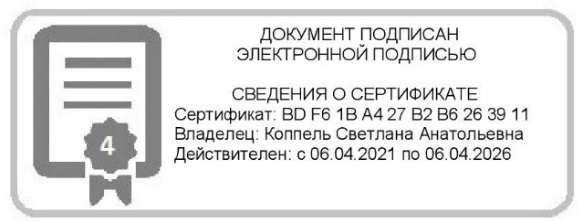           Директор школы                                                                     С.А. КоппельС приказом ознакомленыДата ознакомления